ВТОРАЯ МЛАДШАЯ ГРУППА «СКАЗКА»2 ЭТАЖ ГРУППА № 1ВОЗРАСТ ДЕТЕЙ: 3-4 ГОДАВОСПИТАТЕЛЬ: КАДЫРОВА ВАЛЕНТИНА НИКОЛАЕВНАВОСПИТАТЕЛЬ: ГРАЧЕВА ЕЛЕНА ГРИГОРЬЕВНАПОМОЩНИК ВОСПИТАТЕЛЯ: ИГНАТЬЕВА СВЕТЛАНА ВИКТОРОВНА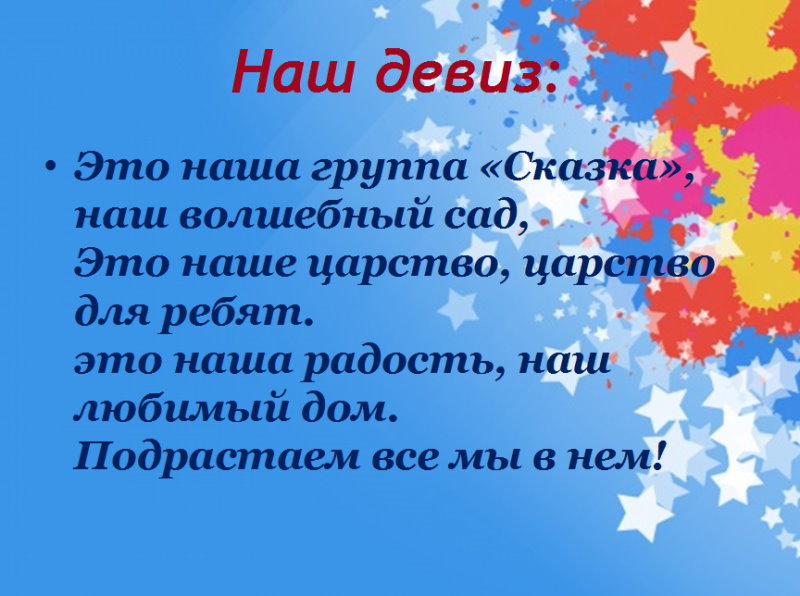 